Athens and London Weather 2018Table showing the temperatures in Athens in 2018					Table showing the temperatures in London in 2018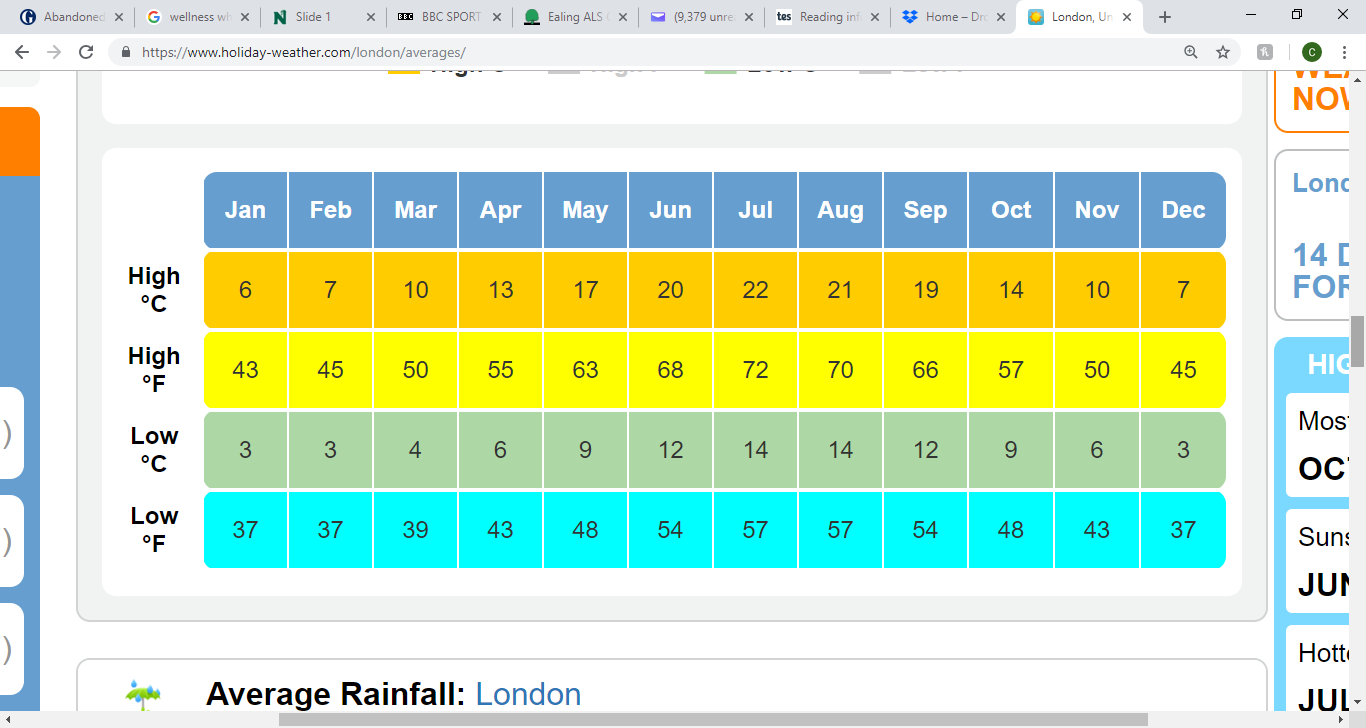 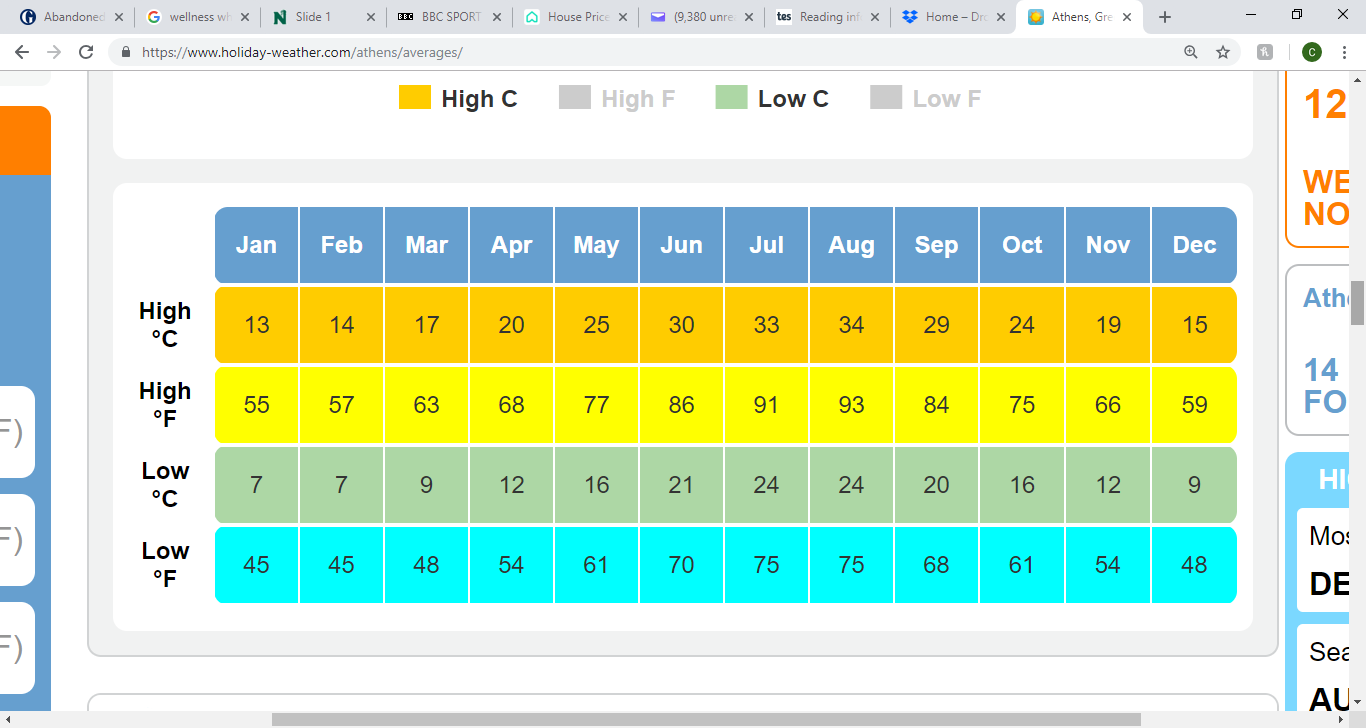 Table showing rainfall in Athens in 2018 	                                                  Table showing rainfall in London in 2018 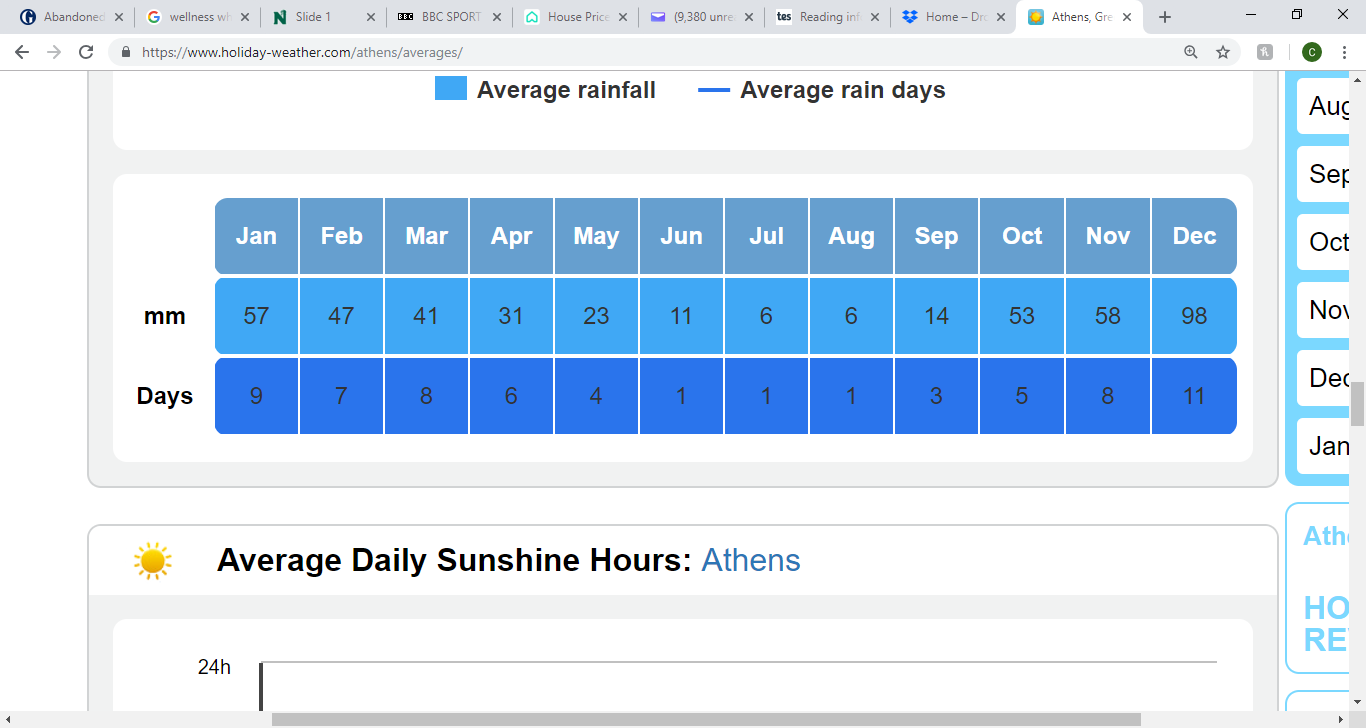 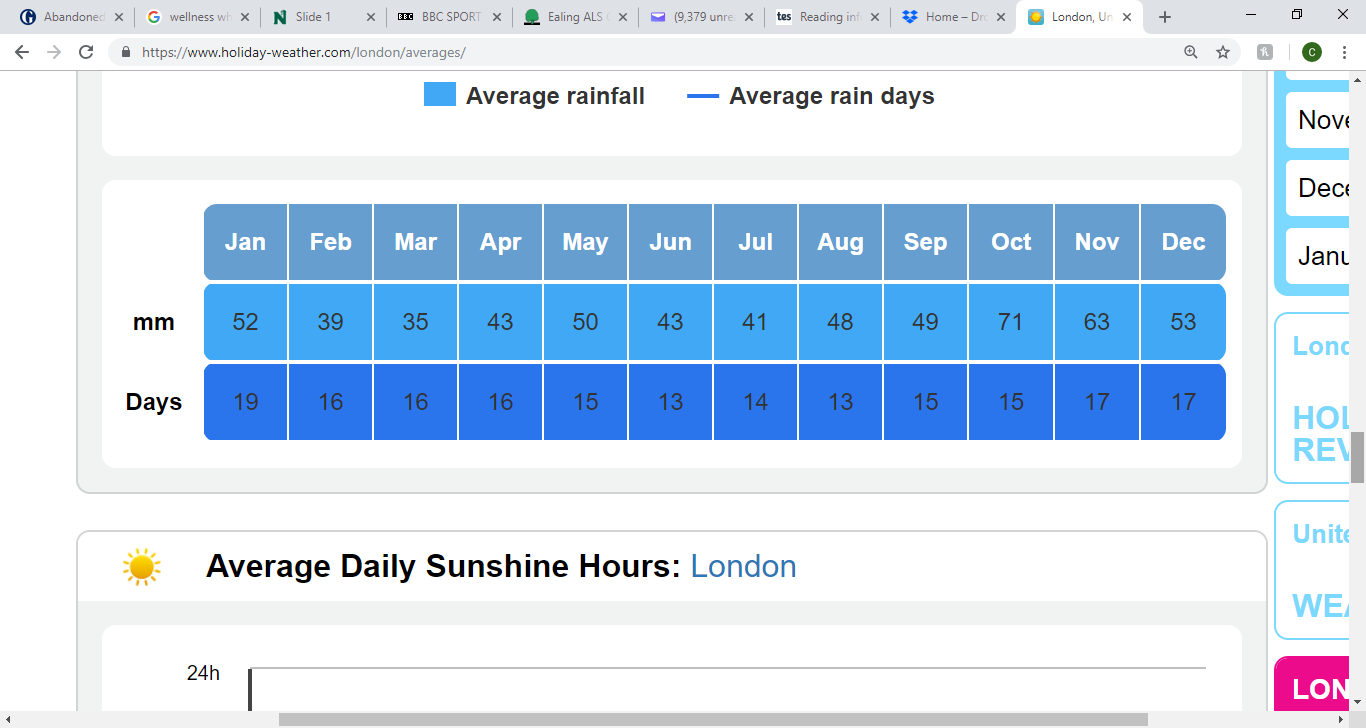 